683001DEBodenablaufArt. 683001DE AusschreibungstextBodenablauf mit Höhenverstellung für Fliesen- oder Rohfußboden: 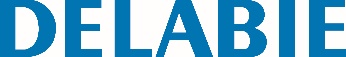 Normgerechte Ablaufleistung 36 l/min. Sperrhöhe 50 mm. Edelstahlsieb und -platte hochglanzpoliert 150 x 150 mm. Waagerechter Ablauf Ø 50 ohne Veränderung der Einbauhöhe (geringe Montagehöhe, jede Einbaurichtung möglich). Dichtmanschette integriert zum Aufkleben an Feuchtraumisolierung. Maximale Einlauftemperatur: 60 °C im Dauerbetrieb, 85 °C kurzfristig. Ablaufglocke mit Griffbügel: einfache Handhabung und leichte Reinigung. Glatter PVC-Körper (unterbindet Schmutzpartikelanhaftung). Feuerbeständig (nach amerikanischer Norm UL94). Höhe 110 mm, mit Aufstockelement verstellbar bis 70 mm. Befestigung des Einlaufsiebs mit 2 Edelstahlschrauben. 10 Jahre Garantie.